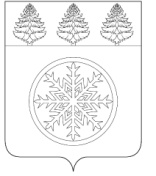 РОССИЙСКАЯ ФЕДЕРАЦИЯИРКУТСКАЯ ОБЛАСТЬАдминистрацияЗиминского городского муниципального образованияП О С Т А Н О В Л Е Н И Е                         от 18.10.2019                  Зима                                   № 1073Об утверждении перечня специально отведенных мест для проведения публичных мероприятий на территории Зиминского городского муниципального образования В соответствии с Федеральным законом от 19.06.2004 №54-ФЗ «О собраниях, митингах, демонстрациях, шествиях и пикетированиях», Законом Иркутской области от 20.12.2012 №146-ОЗ «Об отдельных вопросах, связанных с организацией и проведением публичных мероприятий на территории Иркутской области», руководствуясь статьей 28 Устава Зиминского городского муниципального образования, администрация Зиминского городского муниципального образованияП О С Т А Н О В Л Я Е Т:1. Утвердить перечень специально отведенных мест для проведения публичных мероприятий на территории Зиминского городского муниципального образования для коллективного обсуждения общественно значимых вопросов и выражения общественных настроений, а также для массового присутствия граждан для публичного выражения общественного мнения по поводу актуальных проблем преимущественно общественно-политического характера (прилагается).2.  Настоящее постановление подлежит официальному опубликованию в общественно-политическом еженедельнике г. Зимы и Зиминского района «Новая Приокская правда» и размещению на официальном сайте администрации Зиминского городского муниципального образования в информационно–телекоммуникационной сети «Интернет».3. Контроль исполнения настоящего постановления оставляю за собой.Мэр Зиминского городскогомуниципального образования                                                                                  А.Н. Коновалов Начальник управления правовой,кадровой и организационной работы«___»_______________2019                                                                             Л.Е. АбуздинаНачальник отдела организационной работы «___»_______________2019                                                                             И.Н. Шептякова Сидорчук Нина Геннадьевна3-13-90 УТВЕРЖДЕНпостановлением администрации Зиминского городскогомуниципального образованияот _______________№______ПЕРЕЧЕНЬспециально отведенных мест для проведения публичных мероприятийна территории Зиминского городского муниципального образования для коллективного обсуждения общественно значимых вопросов и выражения общественных настроений, а также для массового присутствия граждан для публичного выражения общественного мнения по поводу актуальных проблем преимущественно общественно-политического характераСидорчук Нина Геннадьевна3-13-90№ п/пНаименование муниципального образованияАдрес соответствующего помещения или иное указание на место расположения специально отведенного местаОписание границ специально отведенного места (если специально отведенное место расположено вне помещения)Площадь специально отведенного места, (кв. м)Величина предельной заполняемости специально отведенного места в зимнее/летнее время, (чел.)1Зиминское городское муниципальное образованиеМАУК КДЦ «Россия», г. Зима, ул. Ленина, 6В границах фасадной части кинодосугового центра «Россия», земельных участков ул. Ленина, 8, 
ул. Ленина, 4В, пешеходной дорожки ул. Ленина21004200/63002Зиминское городское муниципальное образованиеМАУК КДЦ «Россия», г. Зима, ул. Ленина, 6Зрительный зал 391307 посадочных мест 